Supplemental Figure and legends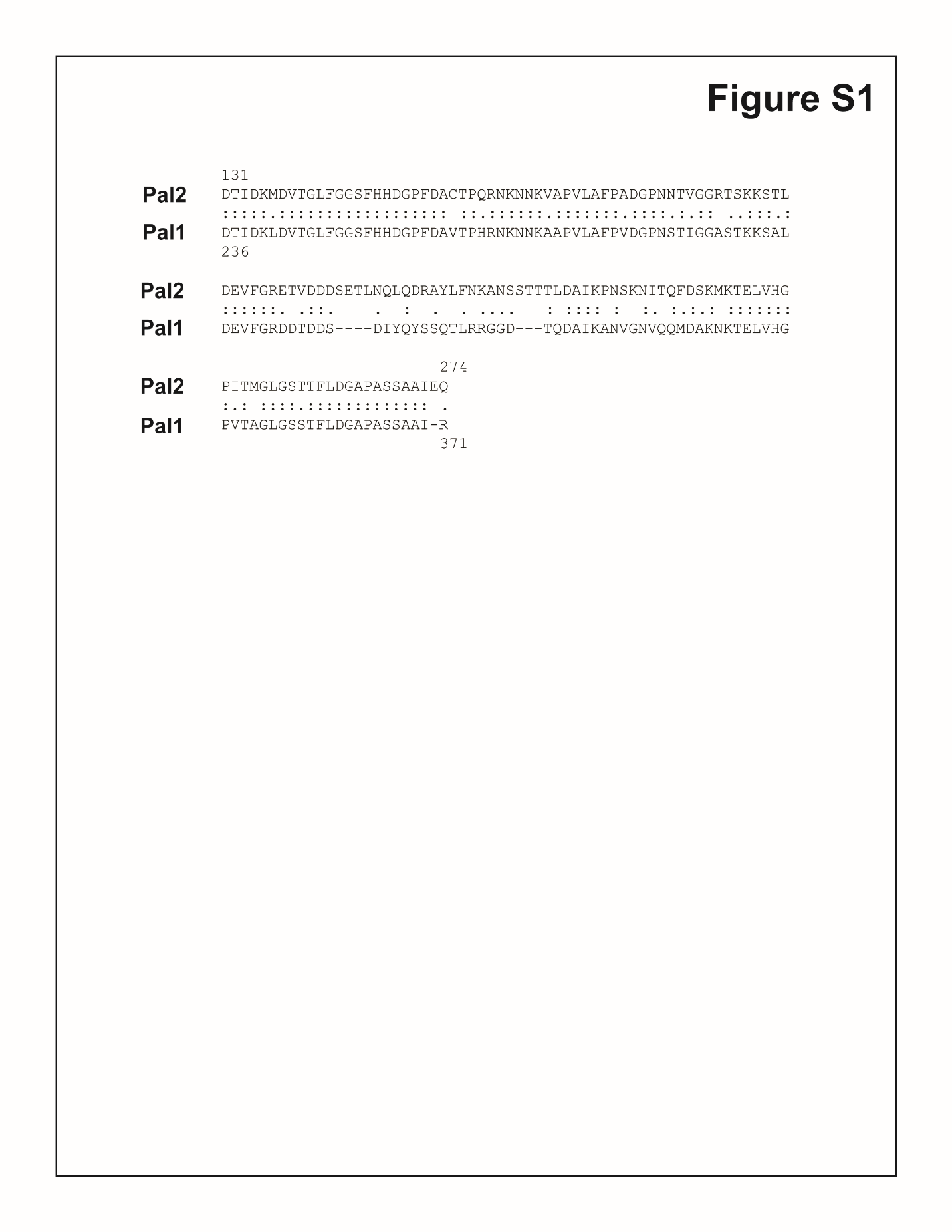 Figure S1: Sequence alignment of the “Pal domains” of Pal2 and Pal1 proteins. Both proteins show 65% identity over the conserved Pal domain.  Pal domains were aligned using EMBOSS Needle (https://www.ebi.ac.uk/Tools/psa/emboss_needle/).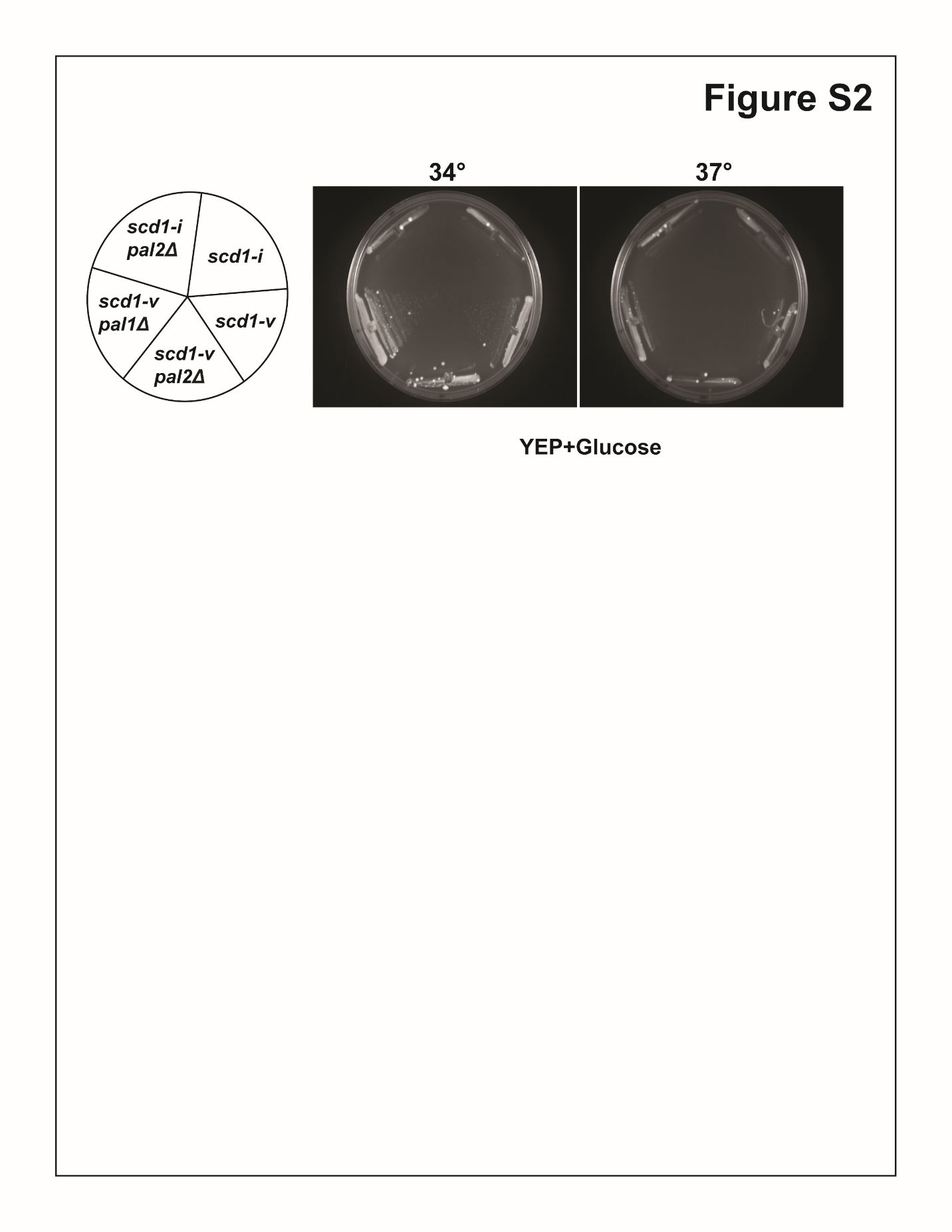 Figure S2: Growth phenotype of CHC1-depleted strains at elevated temperatures. GAL1:CHC1 strains with the indicated SCD1 and PAL1 genotypes were streaked on YEP+glucose at 34° and 37° and grown for 4 days. Strains used are: scd1-i (SL214); scd1-v (SL350); scd1-v pal2∆ (SL7249); scd1-v pal1∆ (SL7261); scd1-i pal2∆ (SL7251).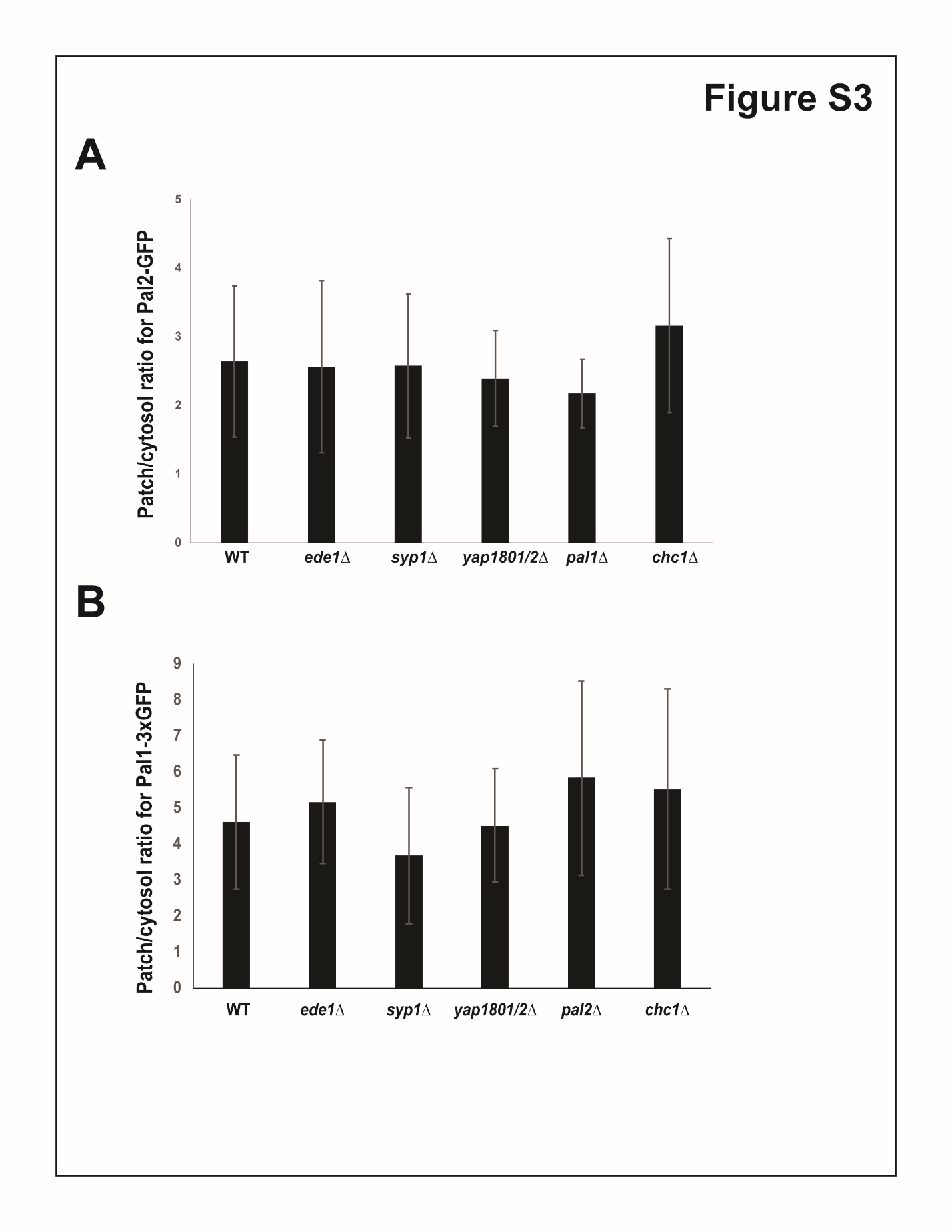 Figure S3: Patch to cytosol fluorescence intensity ratio for Pal2-GFP and Pal1-3xGFP. Cortical patch to cytosol fluorescence intensity ratio was calculated for Pal2-GFP (A) and Pal1-3xGFP (B) in wild type and different endocytic mutant strains.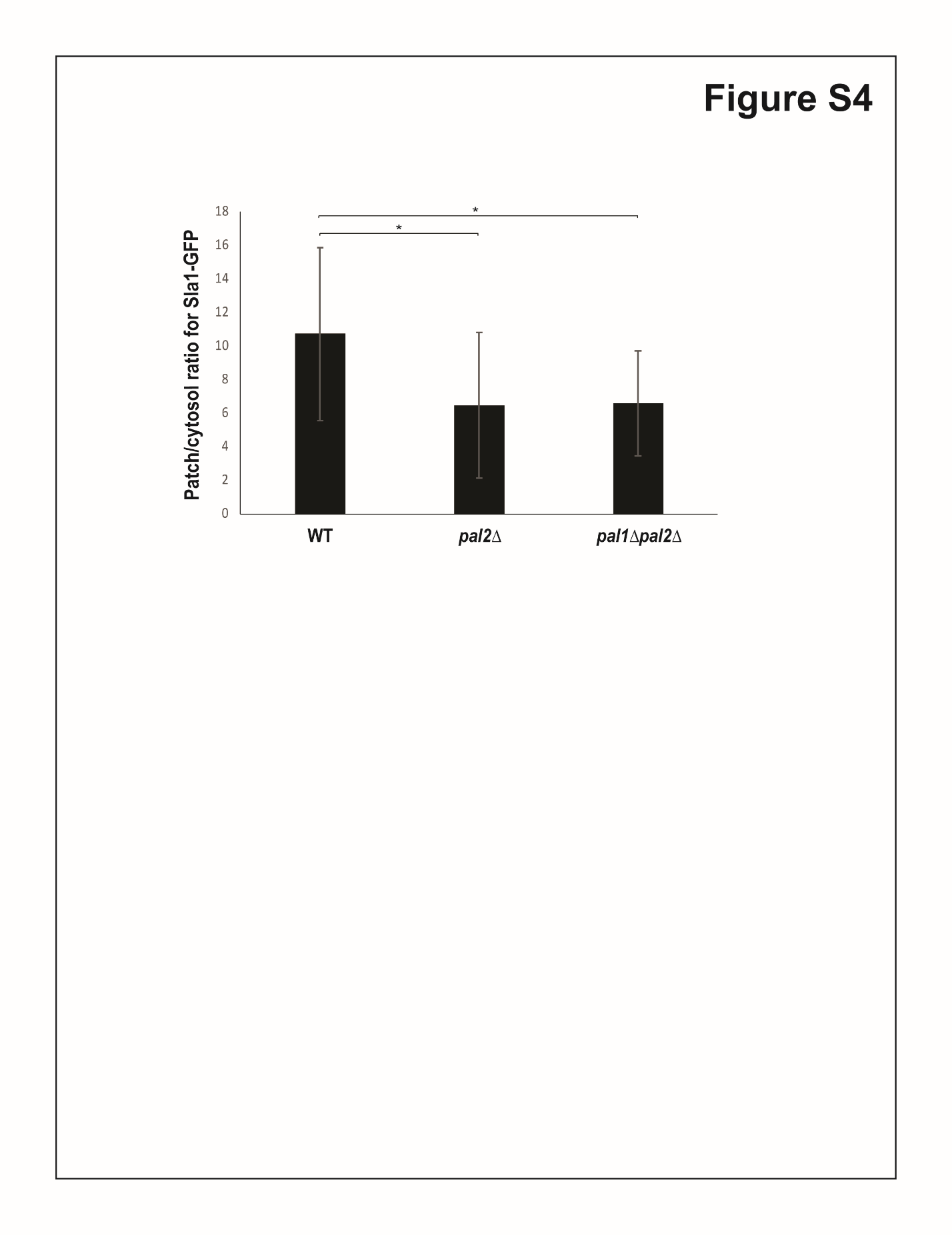 Figure S4: Patch to cytosol fluorescence intensity ratio for Sla1-GFP. Cortical patch to cytosol fluorescence intensity ratio was calculated for Sla1-GFP in wild type, pal2∆ and pal1∆pal2∆ strains. Two-tailed t-test was performed and the result was significant at p<0.03 indicated by “*”. 